INDICAÇÃO Nº 2381/2018Sugere ao Poder Executivo Municipal e aos órgãos competentes, que proceda a reparo na Rua Belo Horizonte no bairro Cidade Nova.Excelentíssimo Senhor Prefeito Municipal, Nos termos do Art. 108 do Regimento Interno desta Casa de Leis, dirijo-me a Vossa Excelência para sugerir que, por intermédio do Setor competente, que proceda à reparo na Rua Belo Horizonte, altura do número 1305, no bairro Cidade Nova.Justificativa:Moradora das imediações entrou em contato com o gabinete deste vereador e solicitou intermediação junto ao Poder Executivo, no sentido de requerer agilidade para que a municipalidade proceda ao reparo em um buraco presente na via supramencionada. Palácio 15 de Junho - Plenário Dr. Tancredo Neves, 16 de Março de 2018.Antonio Carlos RibeiroCarlão Motorista-vereador-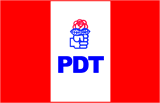 